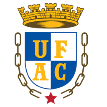 UNIVERSIDADE FDERAL DO ACREASSESSORIA DE COOPERAÇÃO INTERINSTITUCIONAL - ACICENTRO DE ESTUDO DE LÍNGUAS - CELEDITAL ACI N° 01/2022ANEXO IFICHA DE INSCRIÇÃO   SERVIDOR DA UNIVERSIDADE (    ) SETOR DE LOTAÇÃO __________________________________                                                                Nº DA MATRÍCULA NO SIAPE __________________________ALUNO DE PÓS-GRADUAÇÃO (    )    PPG:________________________________________________________________MATRÍCULA: ______________________________Local e Data: ________________________________________________________________________NOME:NOME:NOME:NOME:E-MAIL ATIVO:E-MAIL ATIVO:E-MAIL ATIVO:E-MAIL ATIVO:CELULAR: CELULAR: CELULAR: CELULAR: CPF:                                                                                                       RG:CPF:                                                                                                       RG:CPF:                                                                                                       RG:CPF:                                                                                                       RG:IDIOMAINGLÊS (       )        ESPANHOL (      )TURNOMATUTINO (     )VESPERTINO (     )NOTURNO (     )ASSINATURA DO CANDIDATO: ___________________________________________________ 